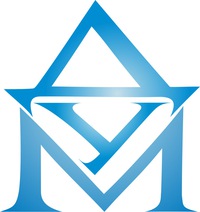 Государственное бюджетное нетиповое образовательное учреждениеДворец учащейся молодежи Санкт-ПетербургаСеминар для педагогов  ГБНОУ ДУМ СПб в рамках «Школы педагога»                                                  (формат видеоконференции на интернет-платформе ZOOM)Тема: «Реализация дополнительных общеобразовательных общеразвивающих программ с применением электронного обучения и дистанционных технологий: практика работы и перспективы»Дата и время: 15.10.2020 в 11.00Место проведения: формат видеоконференции на интернет-платформе ZOOMПорядок проведения:Организационное и техническое обеспечение:          Перова Галина Александровна, методист методического отдела ГБНОУ ДУМ СПб;         Берсенева Елена Константиновна, методист методического отдела ГБНОУ ДУМ СПб№ п/пТемаОтветственный1«Методическое сопровождение реализации дополнительных общеобразовательных общеразвивающих программ с применением электронного обучения и дистанционных технологий»- Теплякова Лариса Евгеньевна, начальника методического отдела, методист методического отдела ГБНОУ ДУМ СПБ;- Инц Ирина Германовна, методист методического отдела ГБНОУ ДУМ СПб2«Опыт работы отдела научно-технического творчества и профессионального  самоопределения детей и молодежи  по реализация ДООП с применением электронного обучения и дистанционных технологий »- Иконникова Светлана Васильевна, начальник отдела научно-технического творчества и профессионального  самоопределения детей и молодежи  ГБНОУ ДУМ СПб3«Использование дистанционных технологий в образовательном процессе Вокально-хоровой студии «На Фонтанке»»- Сенюшкина Екатерина Александровна, педагог дополнительного образованию ГБНОУ ДУМ СПб 4Педагогический мониторинг по вопросам реализации дополнительных общеобразовательных общеразвивающих программ с применением электронного обучения и дистанционных технологий- Перова Галина Александровна, методист методического отдела ГБНОУ ДУМ СПб;Информационный блок: Обсуждение проекта Концепции развития дополнительного образования детей до 2030 годаИнформационный блок: Обсуждение проекта Концепции развития дополнительного образования детей до 2030 годаИнформационный блок: Обсуждение проекта Концепции развития дополнительного образования детей до 2030 года4«Основные положения проекта Концепции развития дополнительного образования детей до 2030 года»- Какунина Галина Владимировна, методист методического отдела ГБНОУ ДУМ СПб5«Проект Концепции развития дополнительного образования детей до 2030 года: социально-гуманитарная направленность- Фадеенко Ольга Владимировна, методист, начальник отдела  дополнительного профессионального образования ГБНОУ ДУМ СПб6«Актуальные направления профессионального роста педагога»- Конашенков Игорь Артемович, педагог-организатор отдела  дополнительного профессионального образования ГБНОУ ДУМ СПб